Вариант 6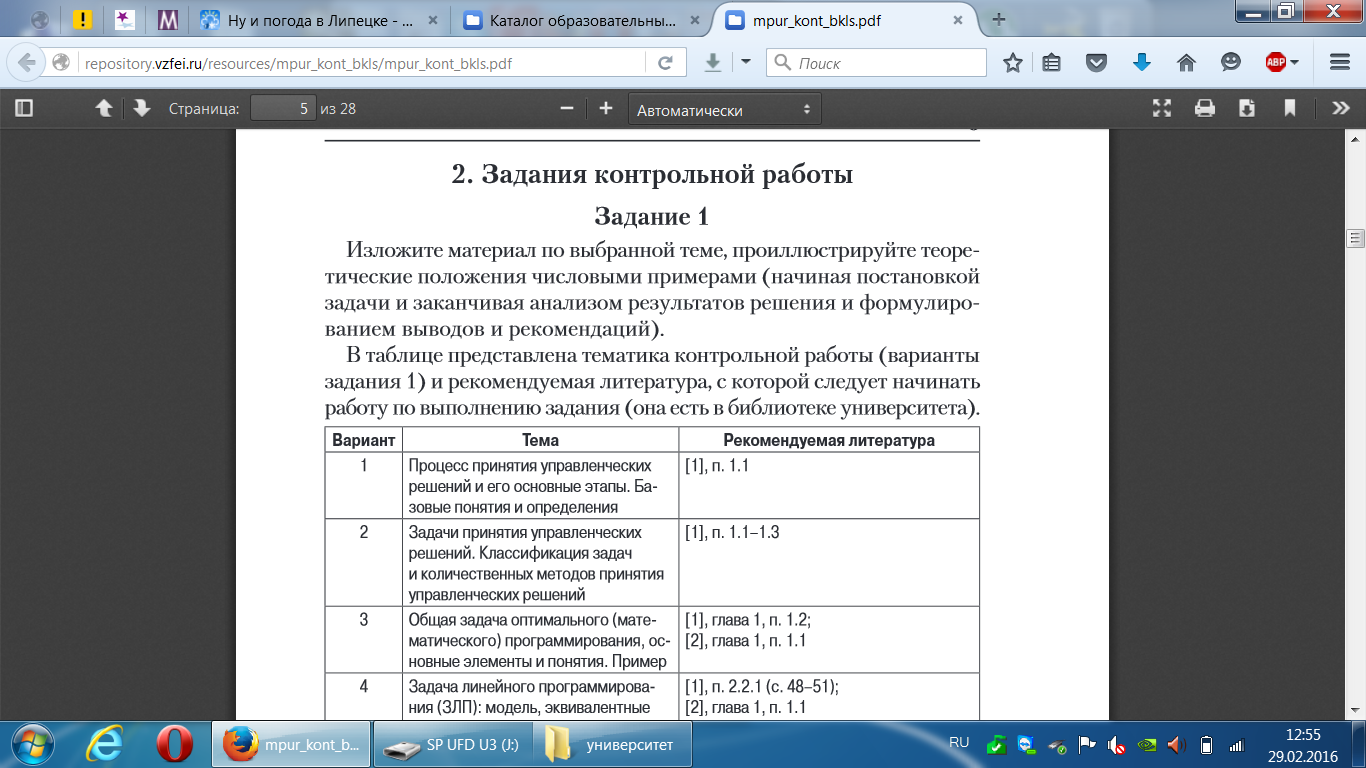 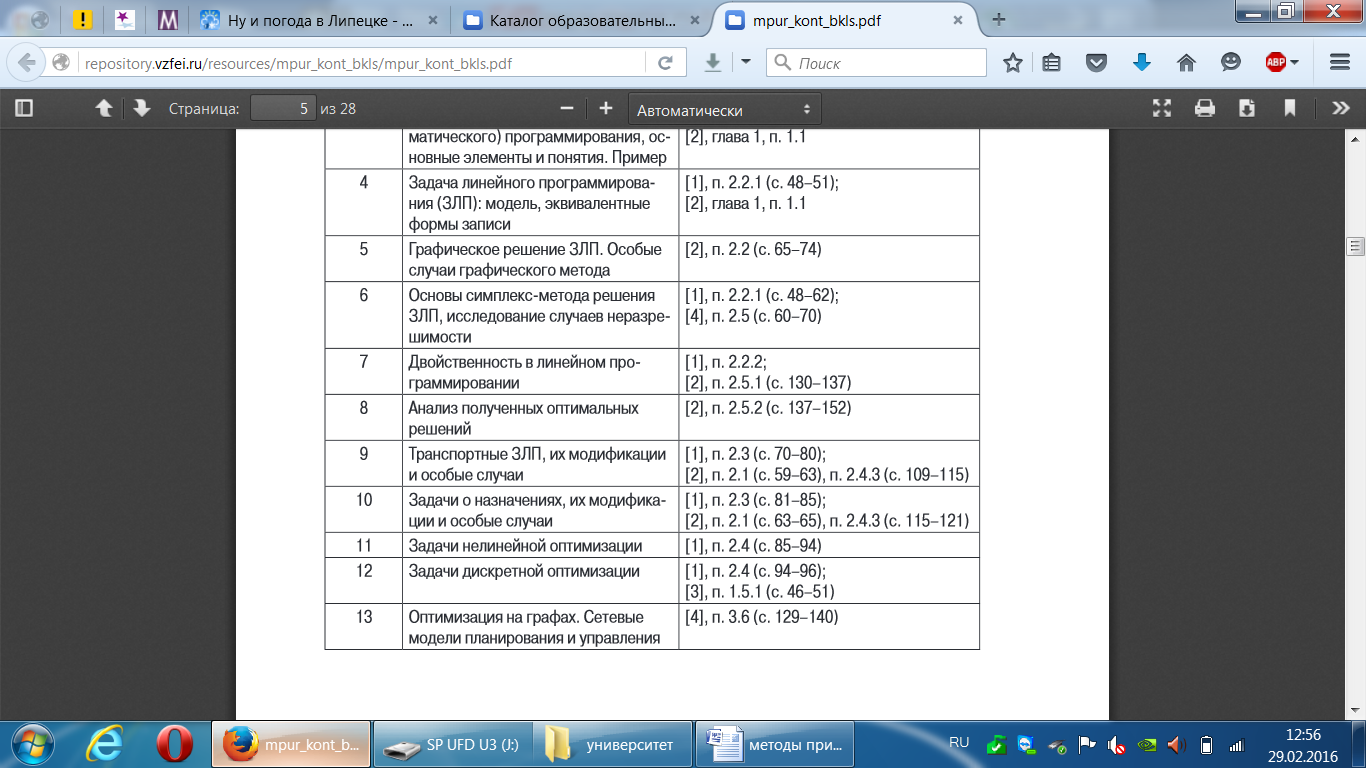 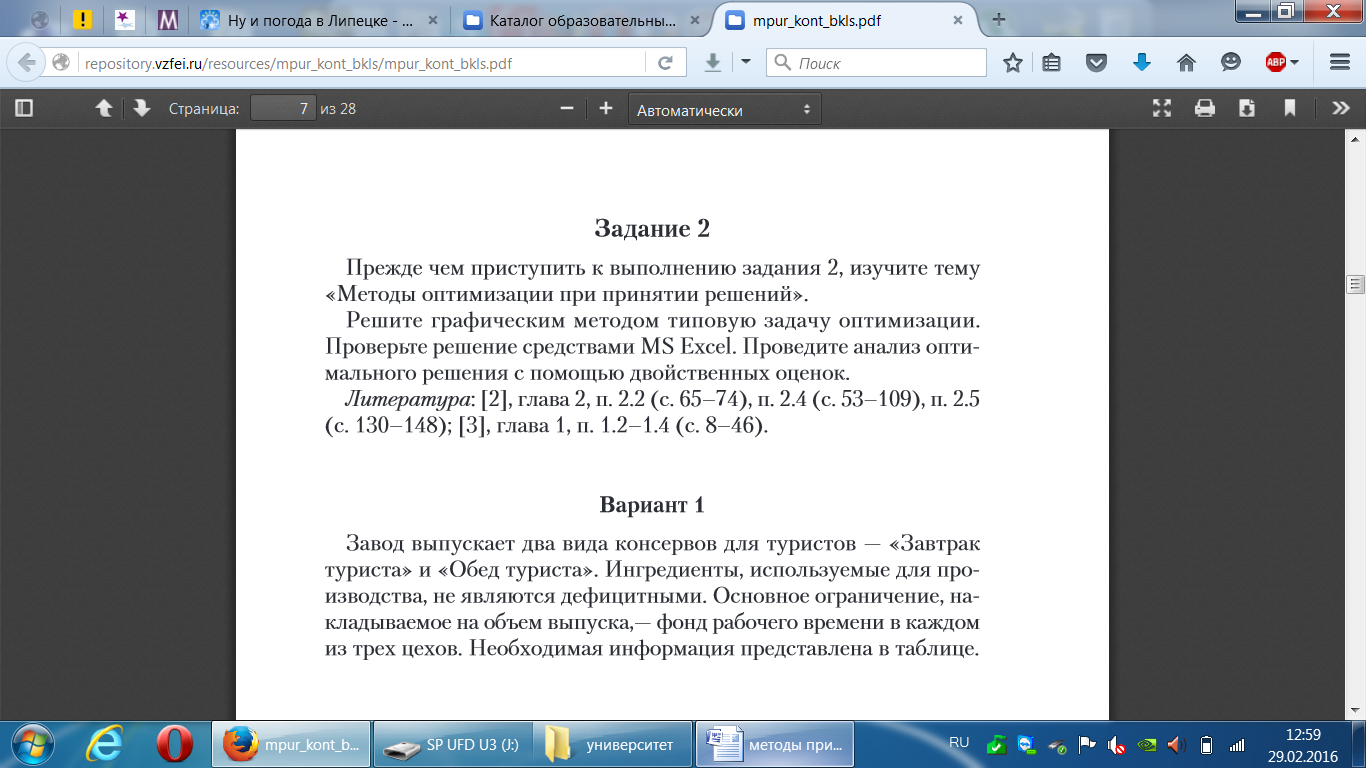 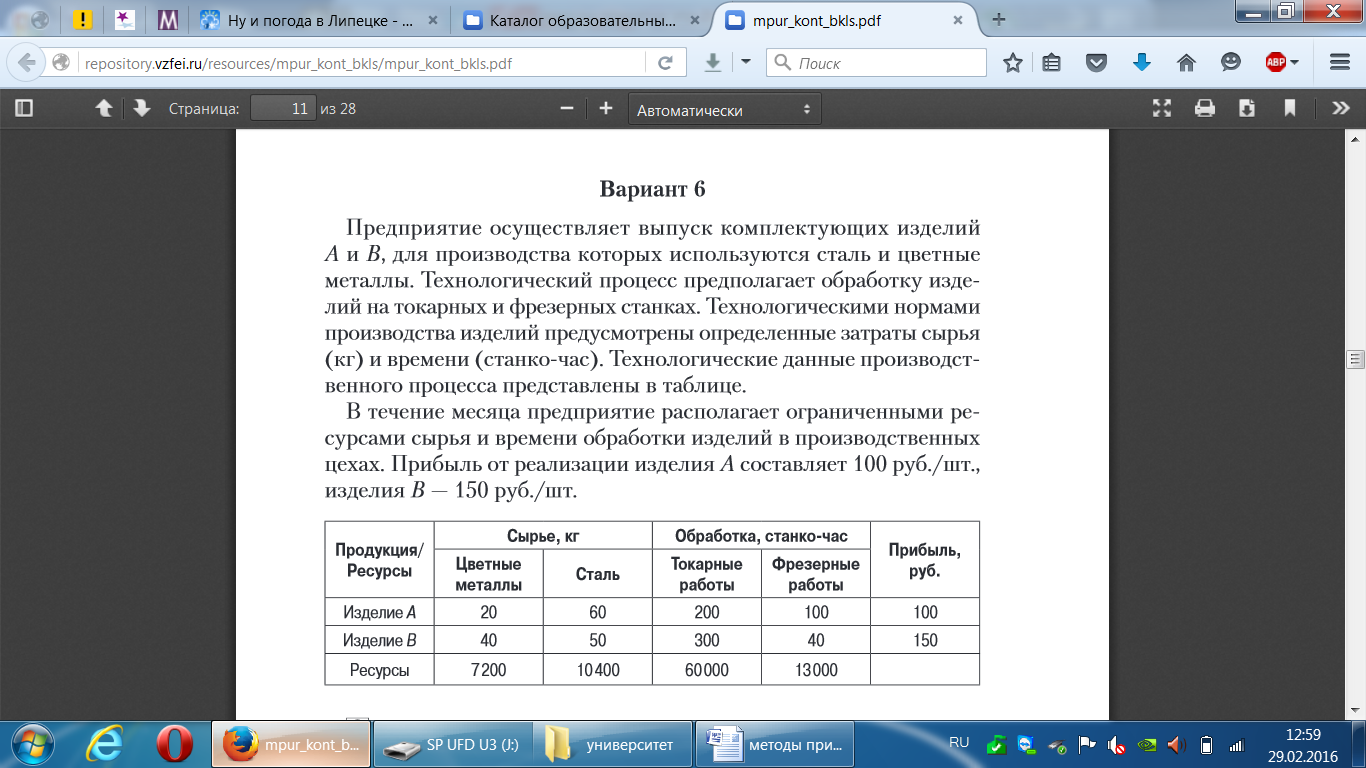 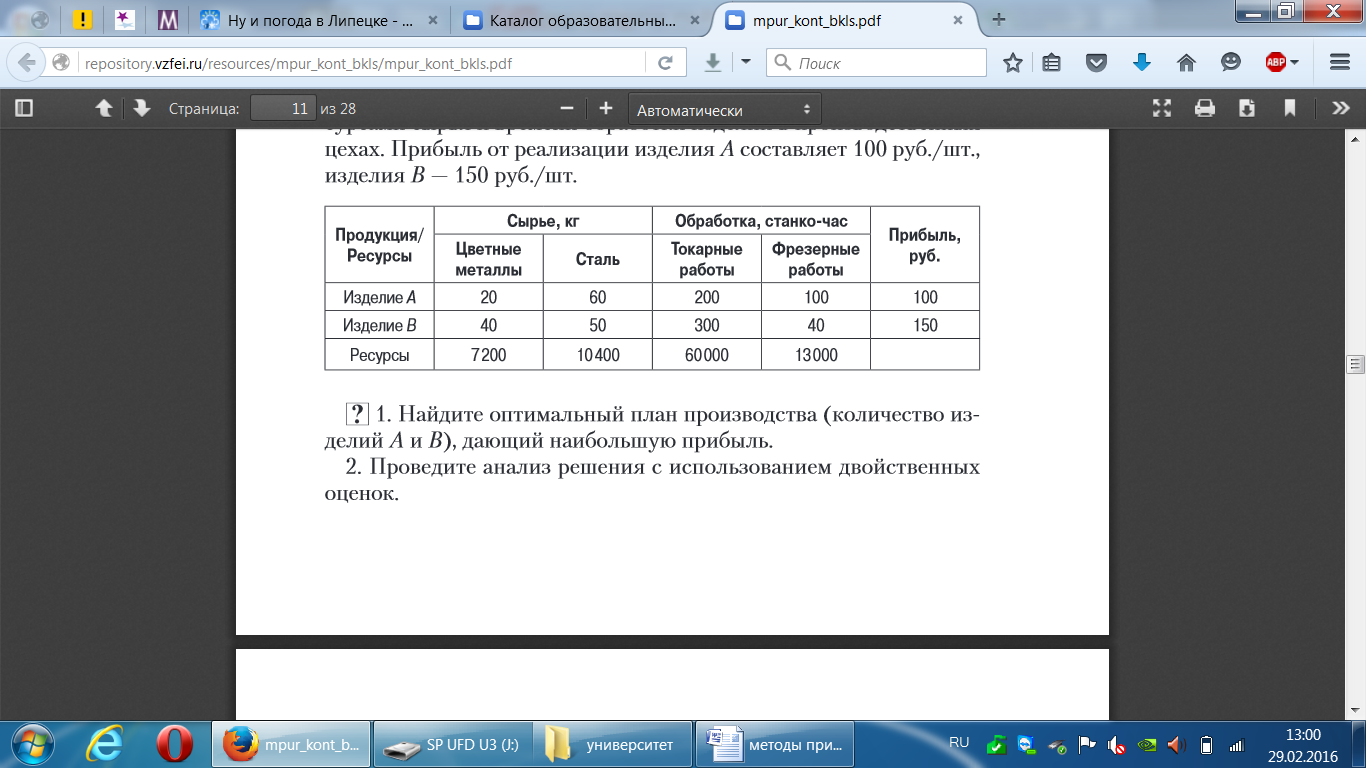 Вариант 6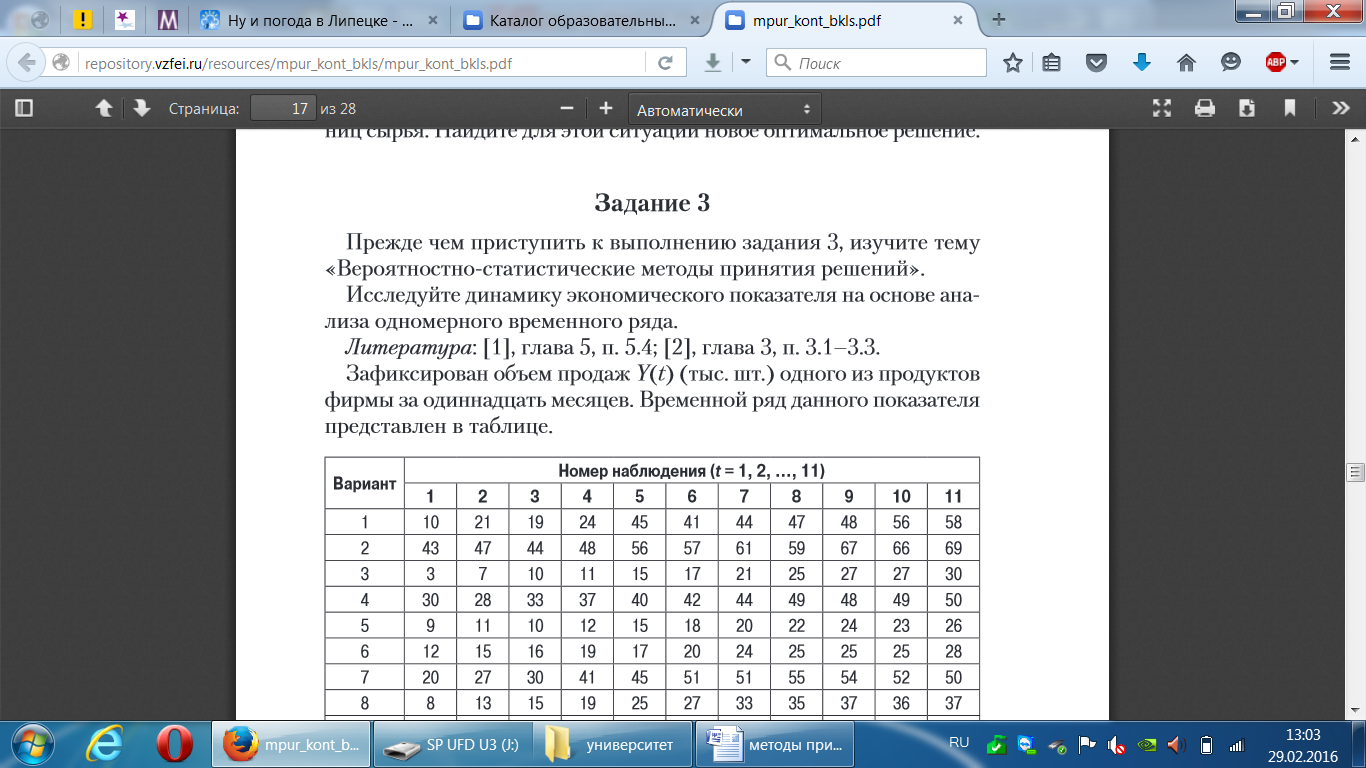 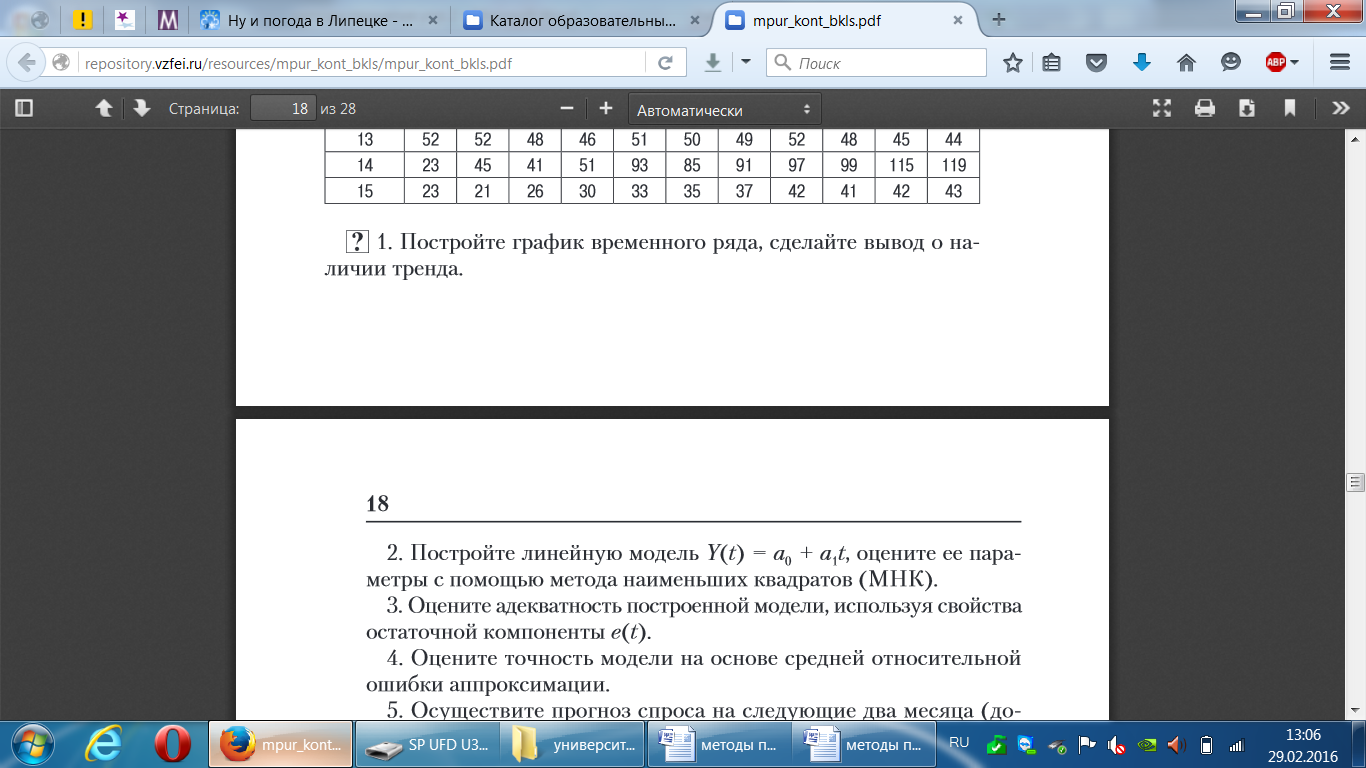 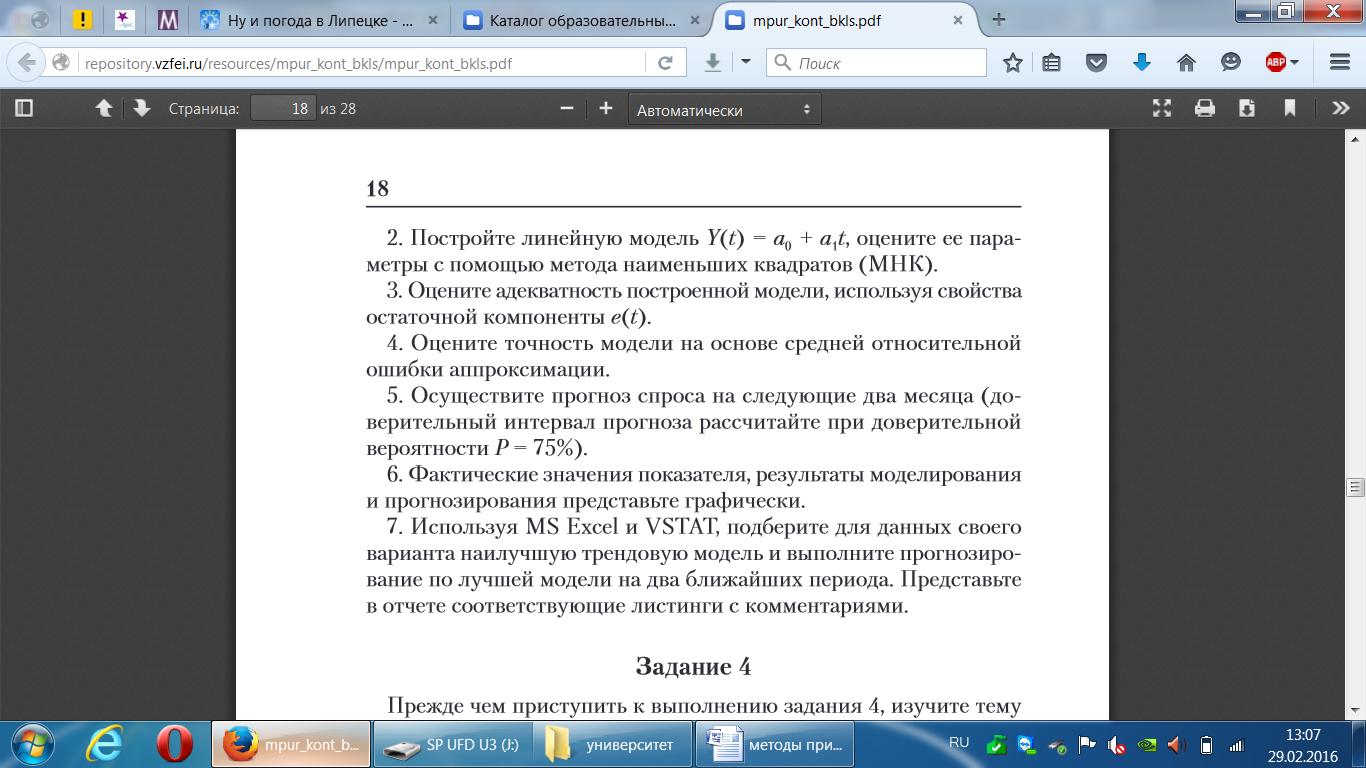 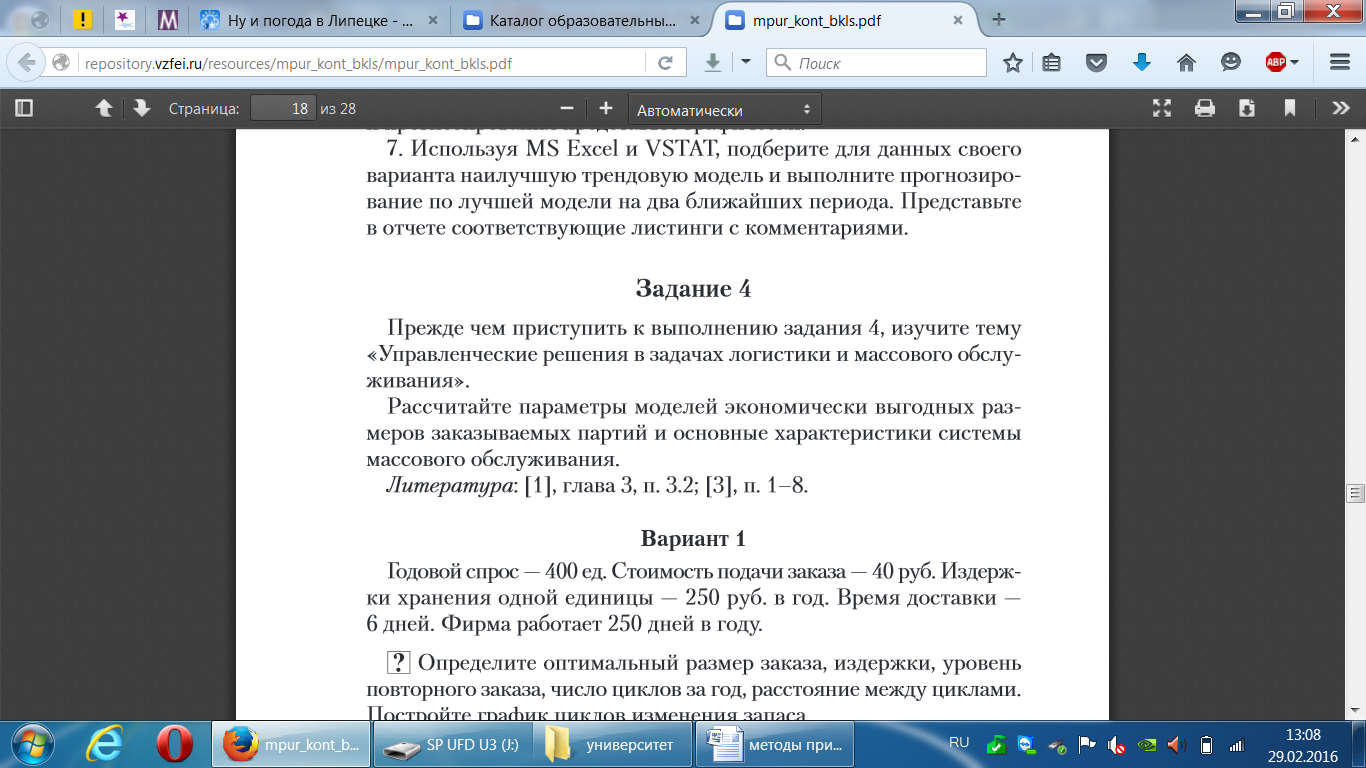 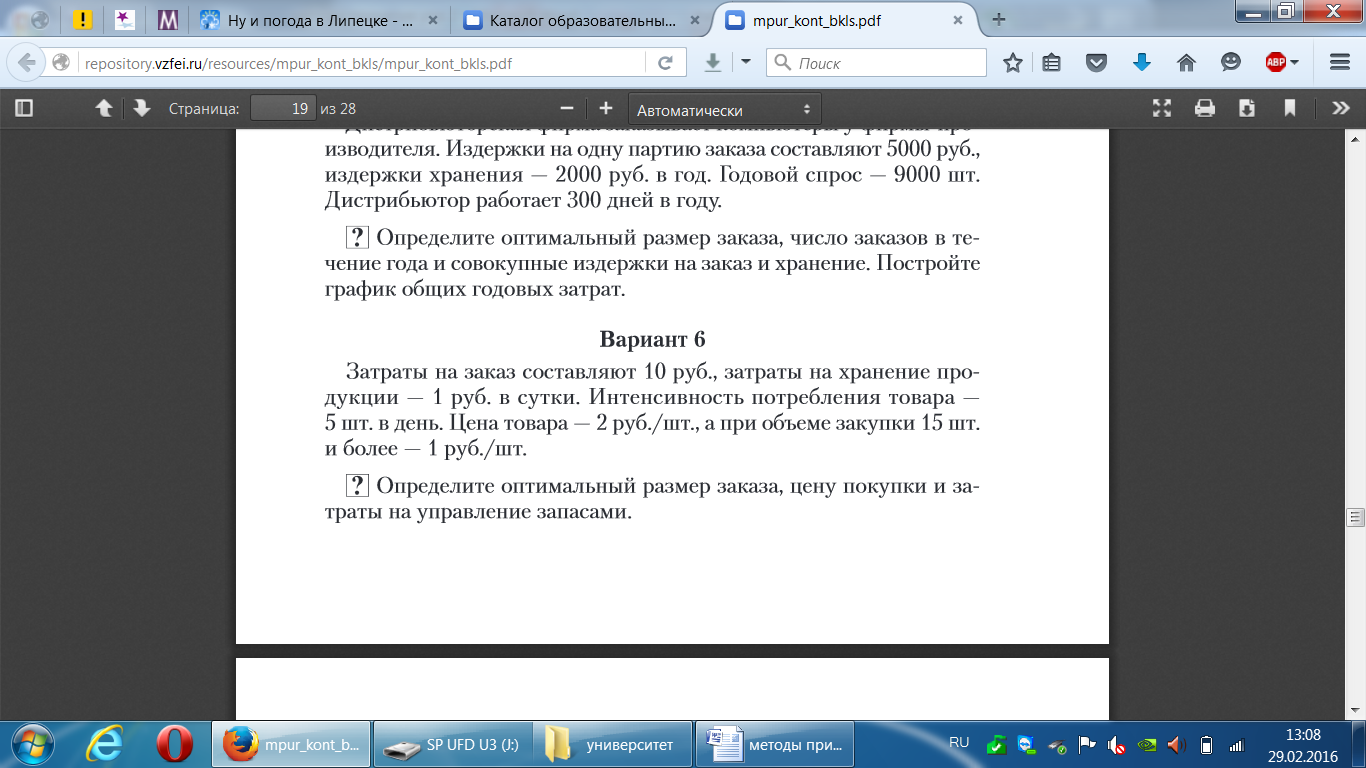 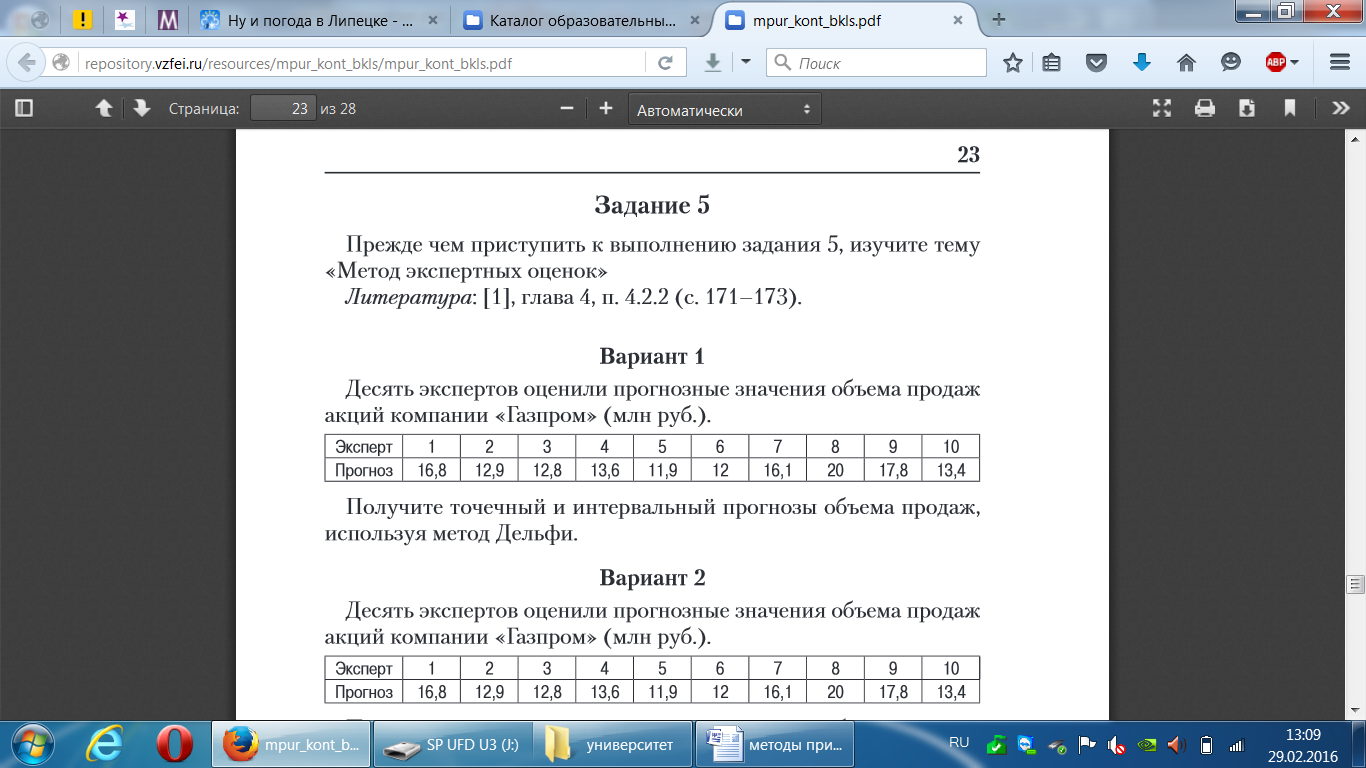 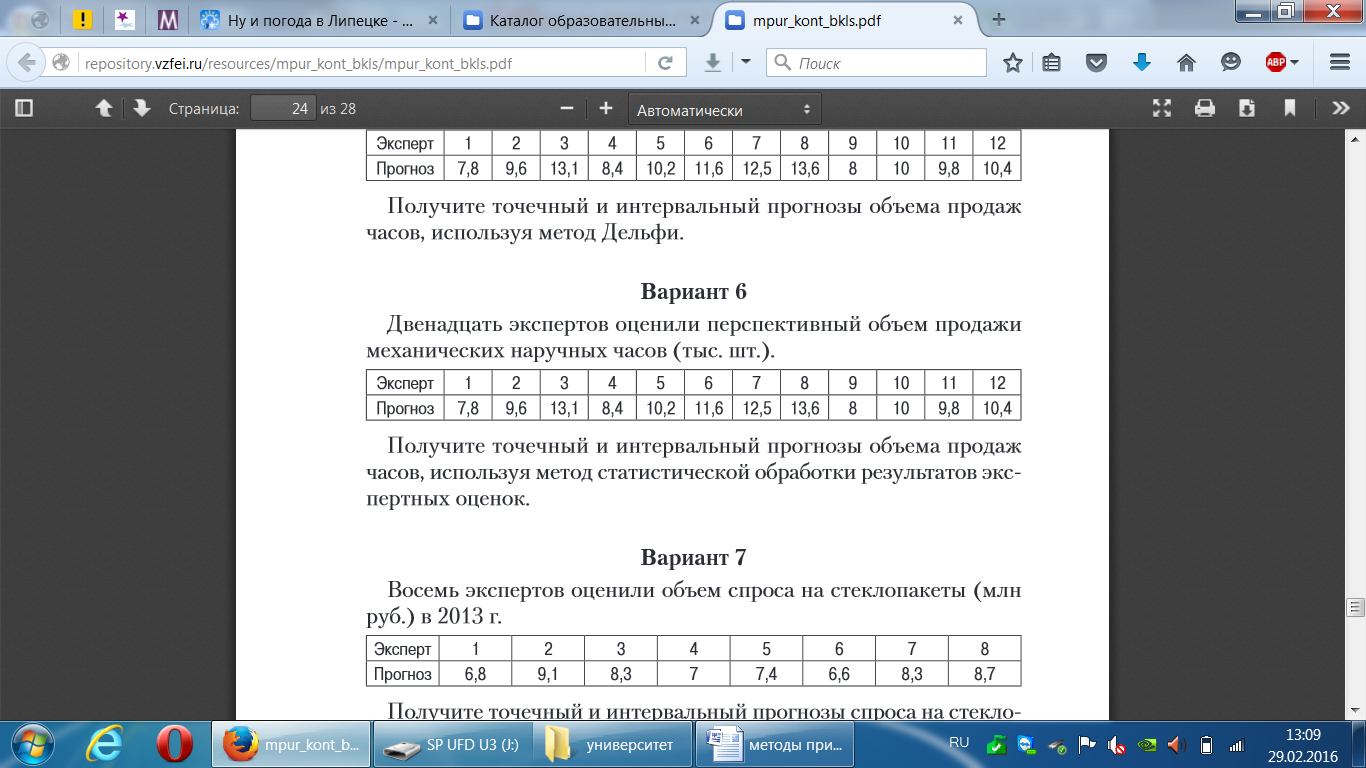 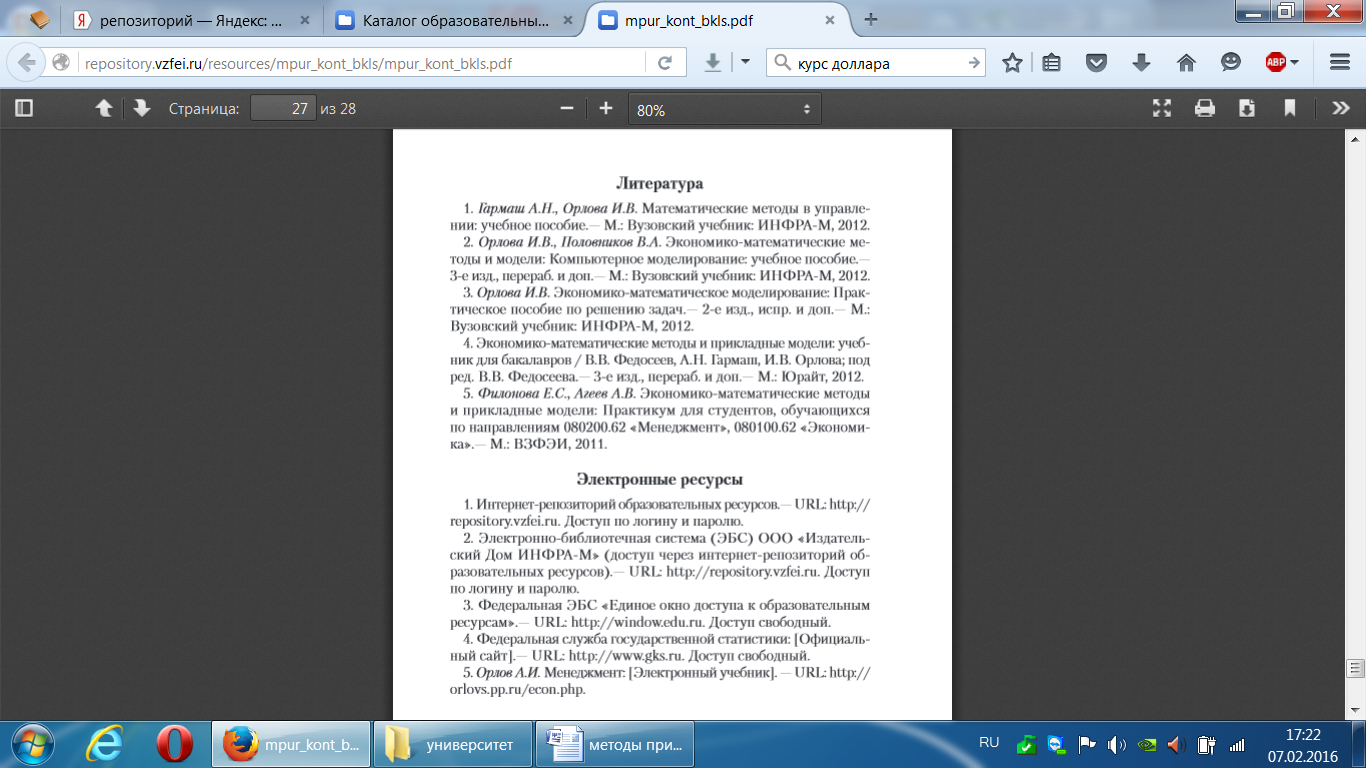 